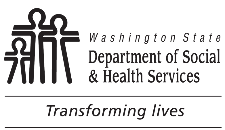 BEHAVIORAL HEALTH ADMINISTRATION (BHA)Non-Formulary Drug Use RequestBEHAVIORAL HEALTH ADMINISTRATION (BHA)Non-Formulary Drug Use RequestBEHAVIORAL HEALTH ADMINISTRATION (BHA)Non-Formulary Drug Use RequestBEHAVIORAL HEALTH ADMINISTRATION (BHA)Non-Formulary Drug Use RequestDATEPHYSICIAN’S NAMEPHYSICIAN’S NAMEFACILITYFACILITYPATIENT’S NAMEPATIENT’S NAMEMRNWARDNON-FORMULARY MEDICATION ORDEREDNON-FORMULARY MEDICATION ORDEREDNON-FORMULARY MEDICATION ORDEREDDOSE Pharmacist to complete: Pharmacist to complete: Pharmacist to complete: Pharmacist to complete:PATIENT SAFETY CONSIDERATIONS (SIDE EFFECTS / MONITORING NEEDS)PATIENT SAFETY CONSIDERATIONS (SIDE EFFECTS / MONITORING NEEDS)PATIENT SAFETY CONSIDERATIONS (SIDE EFFECTS / MONITORING NEEDS)PATIENT SAFETY CONSIDERATIONS (SIDE EFFECTS / MONITORING NEEDS)FORMULARY ALTERNATIVES TO CONSIDER1)       	2)       	FORMULARY ALTERNATIVES TO CONSIDER1)       	2)       	FORMULARY ALTERNATIVES TO CONSIDER1)       	2)       	FORMULARY ALTERNATIVES TO CONSIDER1)       	2)       	Are any of the medications listed above included on the current NIOSH List of Antineoplastic and Other Hazardous Drugs in Healthcare Settings located at https://www.cdc.gov/niosh/docs/2016-161/pdfs/2016-161.pdf?    Yes       No	If “Yes,” contact Safety Pharmacist.  If unavailable, contact Pharmacy Director / Supervisor.Are any of the medications listed above included on the current NIOSH List of Antineoplastic and Other Hazardous Drugs in Healthcare Settings located at https://www.cdc.gov/niosh/docs/2016-161/pdfs/2016-161.pdf?    Yes       No	If “Yes,” contact Safety Pharmacist.  If unavailable, contact Pharmacy Director / Supervisor.Are any of the medications listed above included on the current NIOSH List of Antineoplastic and Other Hazardous Drugs in Healthcare Settings located at https://www.cdc.gov/niosh/docs/2016-161/pdfs/2016-161.pdf?    Yes       No	If “Yes,” contact Safety Pharmacist.  If unavailable, contact Pharmacy Director / Supervisor.Are any of the medications listed above included on the current NIOSH List of Antineoplastic and Other Hazardous Drugs in Healthcare Settings located at https://www.cdc.gov/niosh/docs/2016-161/pdfs/2016-161.pdf?    Yes       No	If “Yes,” contact Safety Pharmacist.  If unavailable, contact Pharmacy Director / Supervisor. Physician to complete: Physician to complete: Physician to complete: Physician to complete:PSYCHIATRIC AND/OR MEDICAL DIAGNOSIS FOR THE REQUESTED MEDICATION (PLEASE INCLUDE ANY UNDERLYING DISEASE STATUS)PSYCHIATRIC AND/OR MEDICAL DIAGNOSIS FOR THE REQUESTED MEDICATION (PLEASE INCLUDE ANY UNDERLYING DISEASE STATUS)PSYCHIATRIC AND/OR MEDICAL DIAGNOSIS FOR THE REQUESTED MEDICATION (PLEASE INCLUDE ANY UNDERLYING DISEASE STATUS)PSYCHIATRIC AND/OR MEDICAL DIAGNOSIS FOR THE REQUESTED MEDICATION (PLEASE INCLUDE ANY UNDERLYING DISEASE STATUS)EXPECTED LENGTH OF THERAPYEXPECTED LENGTH OF THERAPYEXPECTED LENGTH OF THERAPYEXPECTED LENGTH OF THERAPYREASON FOR REJECTING FORMULARY ALTERNATIVE(S)REASON FOR REJECTING FORMULARY ALTERNATIVE(S)REASON FOR REJECTING FORMULARY ALTERNATIVE(S)REASON FOR REJECTING FORMULARY ALTERNATIVE(S)REQUESTING PHYSICIAN’S SIGNATURE	DATEREQUESTING PHYSICIAN’S SIGNATURE	DATEREQUESTING PHYSICIAN’S SIGNATURE	DATEREQUESTING PHYSICIAN’S SIGNATURE	DATEIF PRESCRIBED BY CONSULTANT:  NAME AND SPECIALTYIF PRESCRIBED BY CONSULTANT:  NAME AND SPECIALTYIF PRESCRIBED BY CONSULTANT:  NAME AND SPECIALTYIF PRESCRIBED BY CONSULTANT:  NAME AND SPECIALTY Pharmacist to complete: Pharmacist to complete: Pharmacist to complete: Pharmacist to complete:Check one:    Approve       DisapproveReason:       Check one:    Approve       DisapproveReason:       Check one:    Approve       DisapproveReason:       Check one:    Approve       DisapproveReason:        Pharmacist Documentation / Notification Pharmacist Documentation / Notification Pharmacist Documentation / Notification Pharmacist Documentation / NotificationPyxis / WORx / CERNER Administrators and Supply Technician notified:	  Yes	  No	  N/ACharge Nurse notified of safety considerations (i.e., Proper PPE / Handling / Side Effects):	  Yes	  No	  N/APyxis / WORx / CERNER Administrators and Supply Technician notified:	  Yes	  No	  N/ACharge Nurse notified of safety considerations (i.e., Proper PPE / Handling / Side Effects):	  Yes	  No	  N/APyxis / WORx / CERNER Administrators and Supply Technician notified:	  Yes	  No	  N/ACharge Nurse notified of safety considerations (i.e., Proper PPE / Handling / Side Effects):	  Yes	  No	  N/APyxis / WORx / CERNER Administrators and Supply Technician notified:	  Yes	  No	  N/ACharge Nurse notified of safety considerations (i.e., Proper PPE / Handling / Side Effects):	  Yes	  No	  N/APHARMACIST’S SIGNATURE	DATEPHARMACIST’S SIGNATURE	DATEPHARMACIST’S SIGNATURE	DATEPHARMACIST’S SIGNATURE	DATE Medical Director / Designee / Supervisor:  to be completed if disagreement between MD / Pharmacist exists. Medical Director / Designee / Supervisor:  to be completed if disagreement between MD / Pharmacist exists. Medical Director / Designee / Supervisor:  to be completed if disagreement between MD / Pharmacist exists. Medical Director / Designee / Supervisor:  to be completed if disagreement between MD / Pharmacist exists.Check one:    Approve       DisapproveRationale:       Check one:    Approve       DisapproveRationale:       Check one:    Approve       DisapproveRationale:       Check one:    Approve       DisapproveRationale:       MEDICAL DIRECTOR / DESIGNEE / SUPERVISOR’S SIGNATURE	DATEMEDICAL DIRECTOR / DESIGNEE / SUPERVISOR’S SIGNATURE	DATEMEDICAL DIRECTOR / DESIGNEE / SUPERVISOR’S SIGNATURE	DATEMEDICAL DIRECTOR / DESIGNEE / SUPERVISOR’S SIGNATURE	DATE